附件5北京市大学生物理实验竞赛网上报名流程及注意事项网址：http://bjwlsyjs.bjtu.edu.cn/报名时间：2021.11.7-2021.11.13以学校为单位进行报名，参赛队要通过学校用户进行信息填报。注册1）点击右上角“学校注册”按钮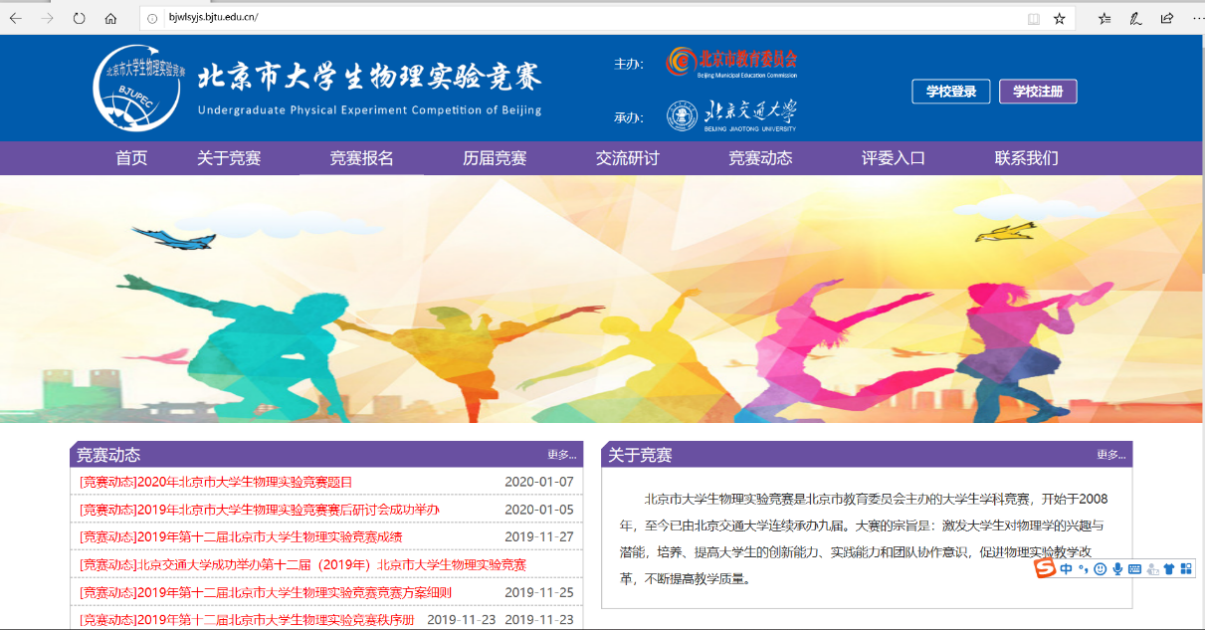 2）用户名（登录名）为学校英文缩写（可查看附件中学校缩写列表）信息填写完整后即可完成注册。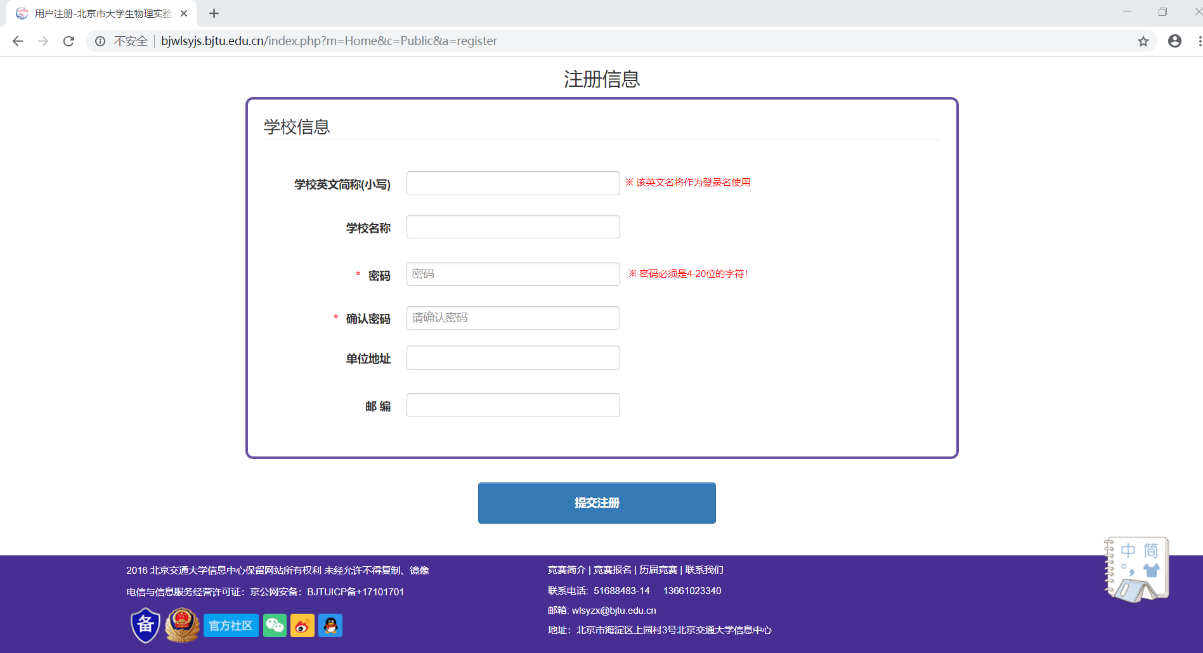 3）注册成功后，将自动跳转至登陆页面。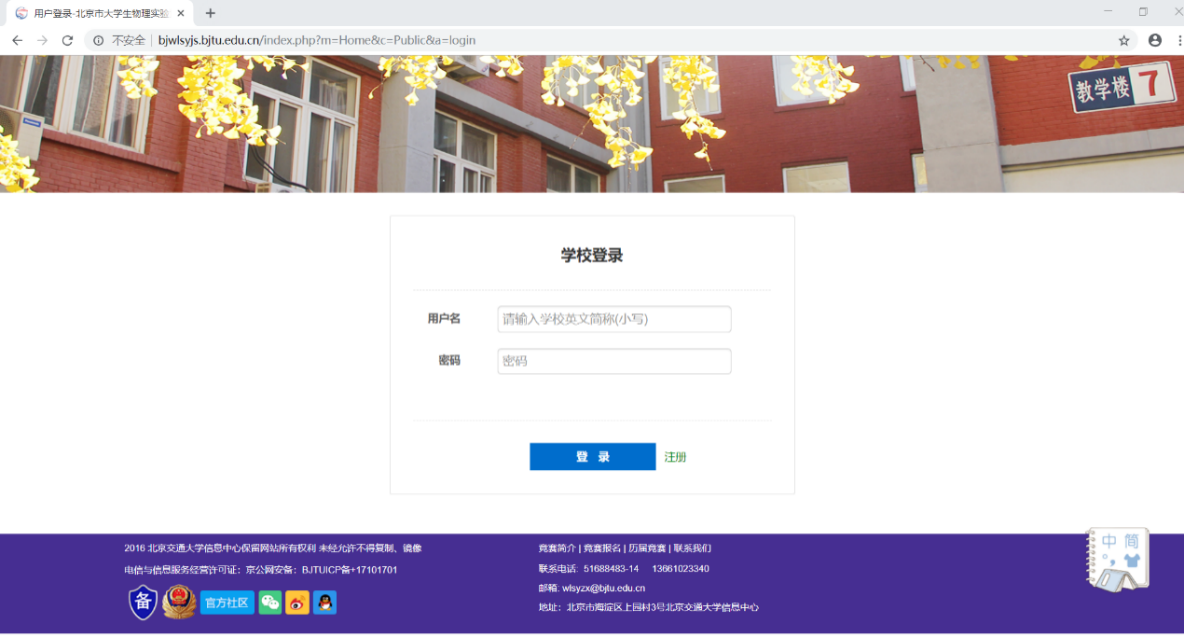 登录点击学校登录按钮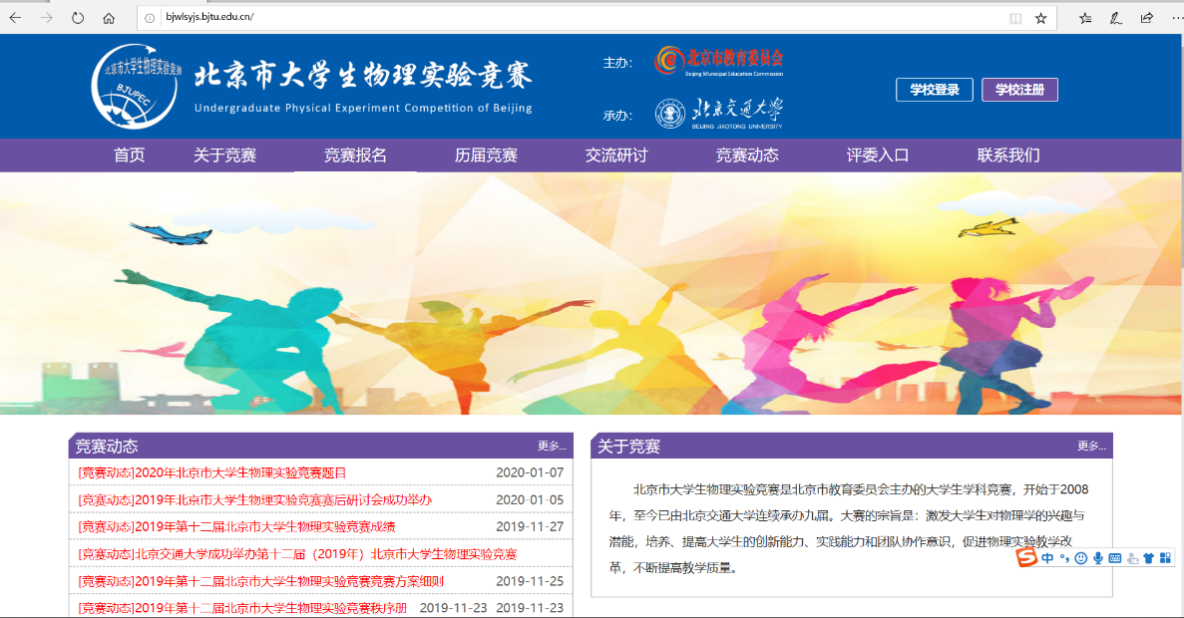 按照注册的登录名和密码进行登录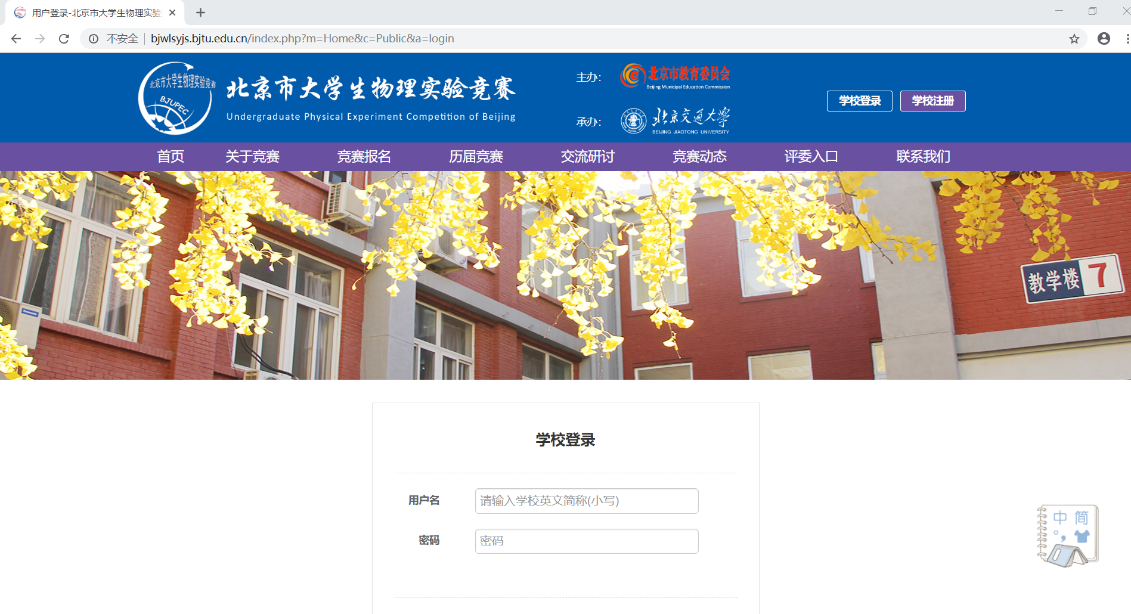 竞赛报名点击立即报名，即可进入报名信息填报页面。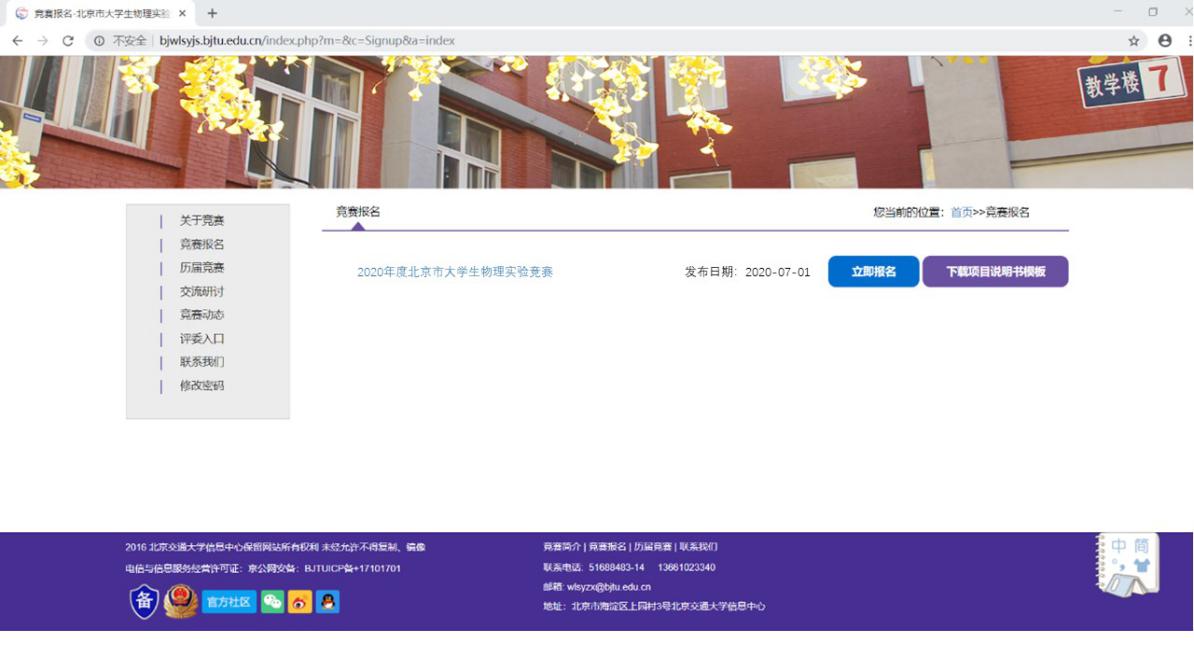 注意：报名前应先下载项目说明书模板（报名按钮的右侧，2021年新版，匿名），并填写好，以备报名上传使用。填写参赛队基本信息，并推荐两位评委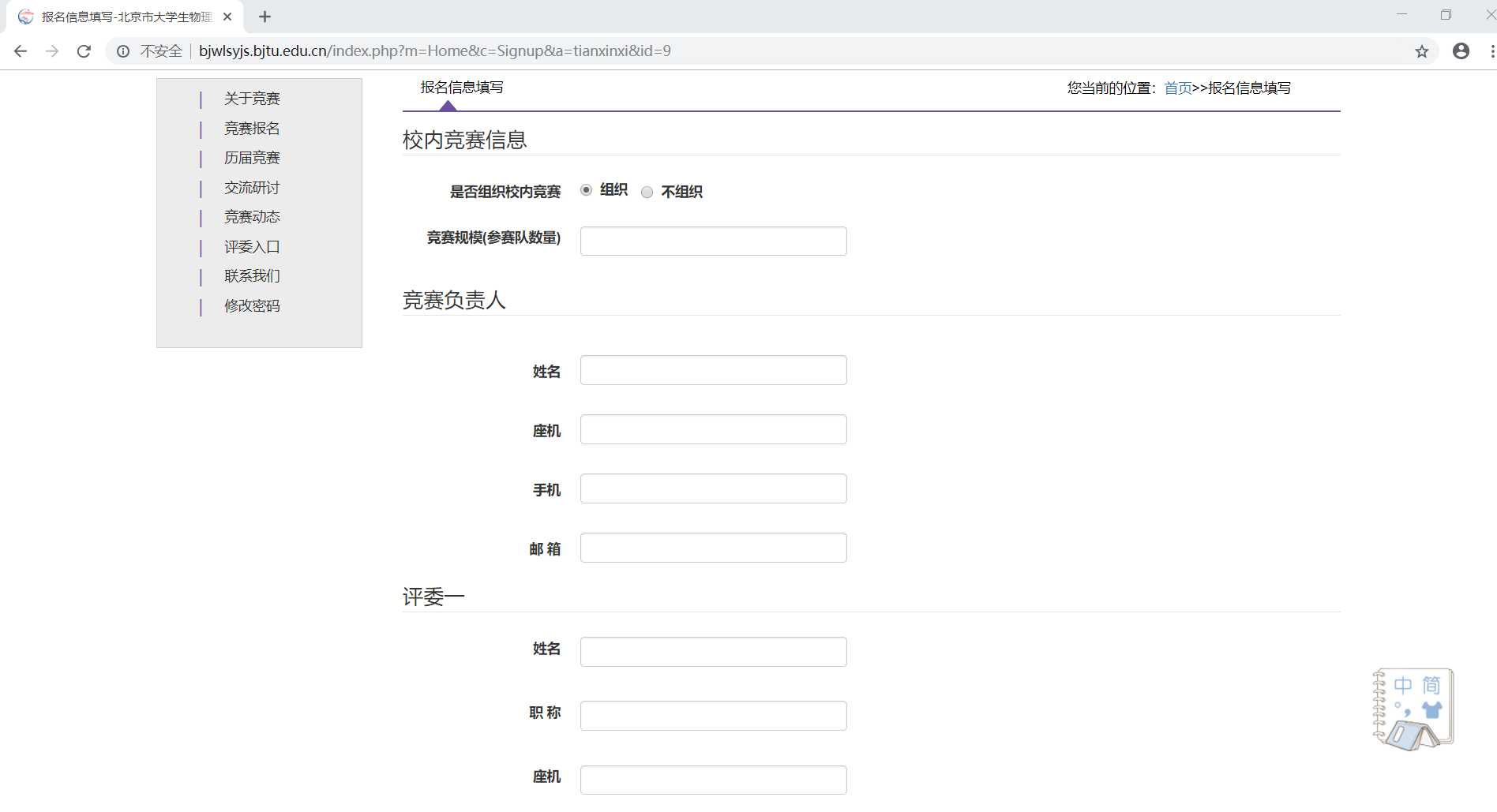 注意：所有基本信息请认真填写。参赛规模（参赛队数量）请录入正确的参赛队数量，总的参赛队不可以超过7队。您推荐的评委将组成今年的评委库，今年的评委将从评委库中抽签产生。请保证评委信息的正确性，特别是评委的邮箱，因为评委被抽到的通知以及网上评审的进入密码要通过邮箱发送。选择参赛题目参赛队基本信息填写完毕、合格后即可进入选择题目页面。勾选参赛题目，填写参赛队数量，点击参赛队信息录入，进入信息录入界面。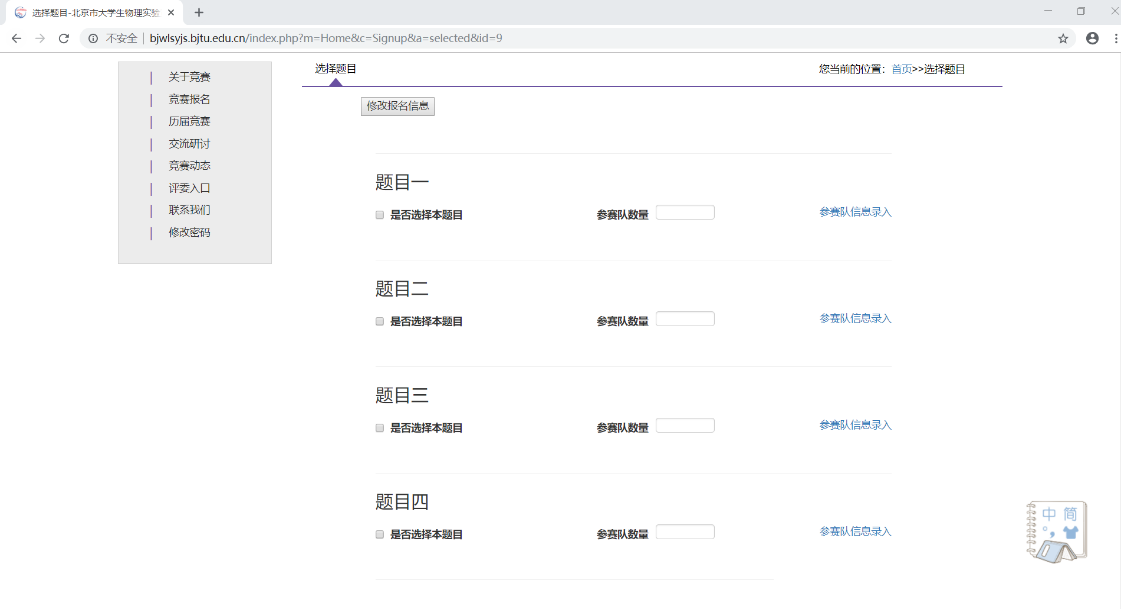 注意：单个题目参赛队不可以超过2队，总的参赛队不可以超过7队。在竞赛题目下方的“参赛队数量”处一定要录入正确的参赛队数量，因为后续录入参赛队信息的“增加参赛队功能”与之相关联。录入参赛队信息按要求录入参赛队信息。点击“增加小队”可继续录入本题目第二支参赛队信息。点击“删除小队”可删除本小队所有信息。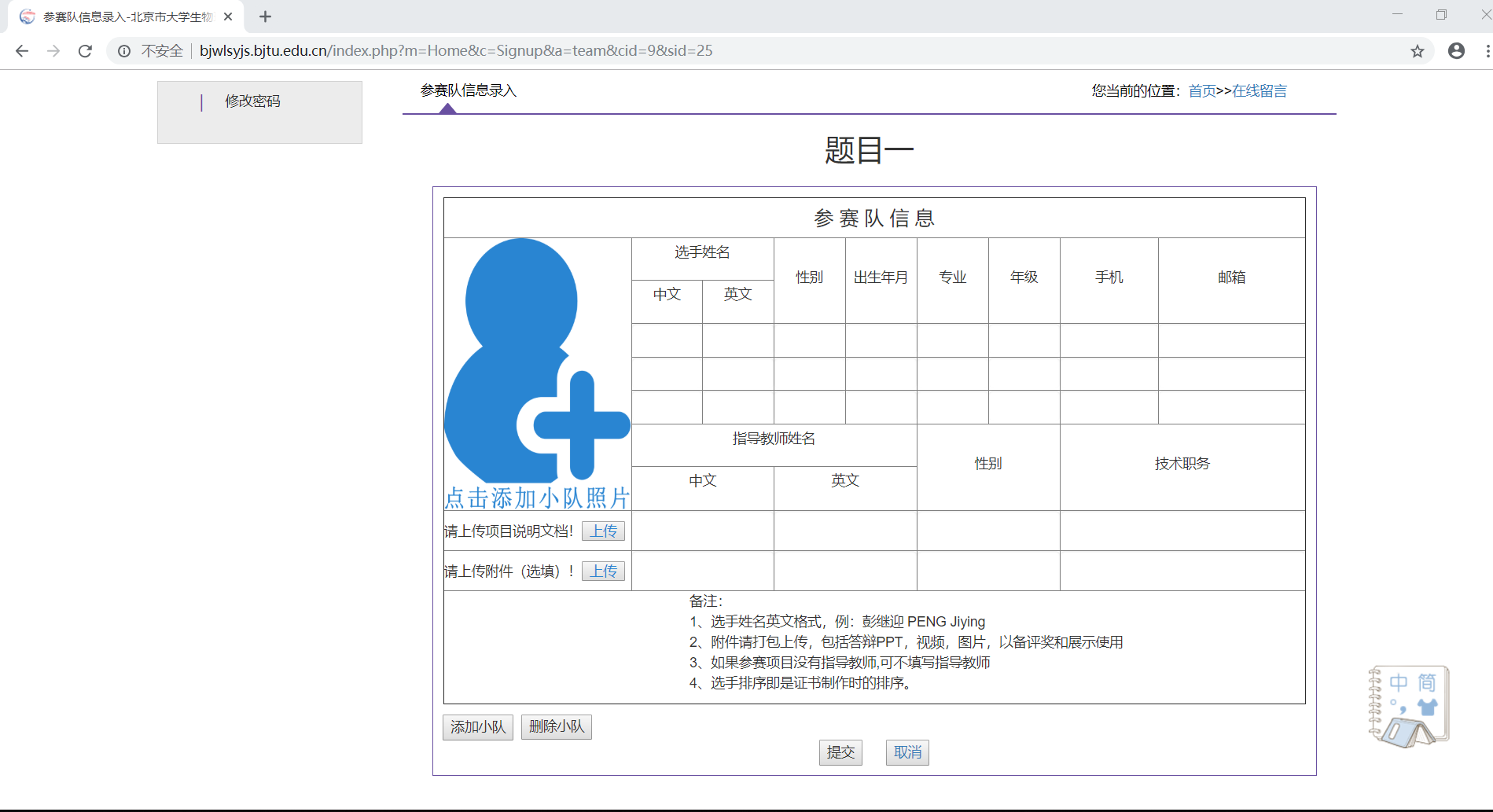 注意：上传的项目说明书内不能出现任何参赛队伍和参赛学校的信息。参赛队照片请上传学生和作品的合影照片，照片不上传无法提交。参赛队的信息请认真填写，奖状制作将以此为准（包括队员的排序）。所有参赛队信息的录入截止时间为2021年11月7日23点59分，请一定在此之前完成所有信息的录入。此后录入信息将不再更新。如有问题请联系：竞赛事宜：张老师 15201279486；网站事宜：赵老师 13811465675。